Roasted Tomato Basil SoupBy: Megan Bell, JWU Student, Senior in Culinary Nutrition & Clinical DieteticsDeep, roasted tomato flavor with hints of basil and garlic and no cream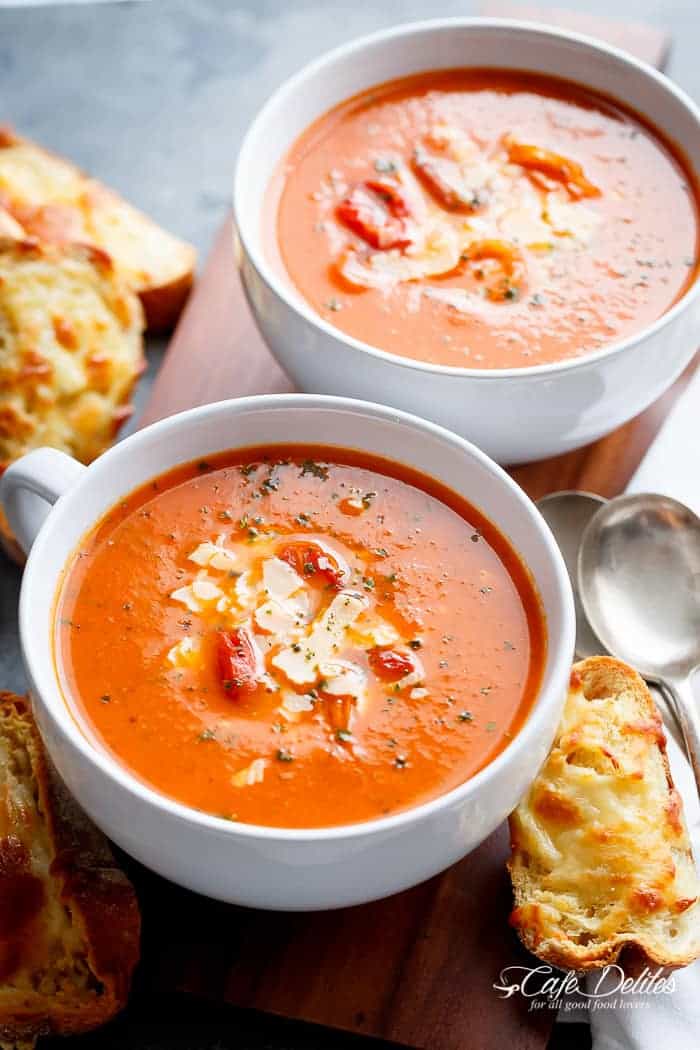 Yield:   6 servingsIngredients:2 ½ pounds Roma tomatoes, halved lengthwise1 ¼ pounds grape or cherry tomatoes, halved lengthwise8 garlic cloves, whole, peeled, smashed3 Tbsp olive oilSalt and pepper1 large onion, diced1 red bell pepper, diced1 potato, diced3 Tbsp tomato paste4 cups vegetable broth2 cups lightly packed fresh basil, roughly torn2 Tbsp fresh basil, chopped (reserved for garnish)Method of Preparation:Preheat oven to 425°F.Line tomatoes and garlic cloves on sheet pan.Drizzle with 2 Tbsp olive oil; season with salt and pepper.Roast 25 minutes, or until soft and charred.Meanwhile heat medium pot or saucepan over medium-high heat. Add 1 Tbsp oil; heat.Add onion, pepper, and potato; stirring every 1-2 minutes.Cook 6-7 minutes, or until onion is transparent and potato crisps on edges.Add tomato paste and stir.Add stock; season with salt and pepper.Cover and bring to boil.Reduce heat to simmer; simmer 15 minutes, or until potato is tender (test with fork).Add tomato, garlic, and basil; simmer until basil is soft.Blend soup with immersion blender until smooth.Garnish with basil and shaved parmesan. Nutritional Analysis: Per servingCalories:174 kcalFiber:Fiber:Fiber:5 g5 g5 g Calcium: Calcium:60 mg60 mgTotal Fat:7 gCholesterol:Cholesterol:Cholesterol:0 mg0 mg0 mgIron:Iron:2 mg2 mgSaturated Fat:1 gVitamin D:Vitamin D:Vitamin D:0 mcg0 mcg0 mcgSodium:Sodium:711 mg711 mgProtein:4 g           PotassiumPotassium1056 mg1056 mg1056 mgCarbohydrates:24 g